Na úvodní stranu vašeho příspěvku zkopírujte především počáteční tabulku (výše), která je pro příspěvky do sborníku normalizovaná. Zde modifikujte dva spodní řádky = jména autorů a vaši školu. Pak pokračujte buď již svým hotovým dokumentem, nebo si vytvořte příspěvek na libovolný počet stran A4 - viz například tento návod formátování: Můžete se inspirovat též příspěvky z minulých setkání StreTech, které jsou vystaveny ve sbornících na webu konference http://www1.fs.cvut.cz/stretech/  .Okraje: 2,5 cmtext příspěvku: Times New Roman, velikost 12, řádkování 1, zarovnání do bloku.příspěvku, Text příspěvku, Text příspěvku, Text příspěvku, Text příspěvku, Text příspěvku, Text příspěvku Text příspěvku, Text příspěvku, Text příspěvku, Text příspěvku, ………….Obr. 1: popis obrázkuTabulka č.1 : popis tabulkyText příspěvku, Text příspěvku, Text příspěvku, Text příspěvku, Text příspěvku, Text příspěvku, Text příspěvku, Text příspěvku, Text příspěvku, Text příspěvku, ……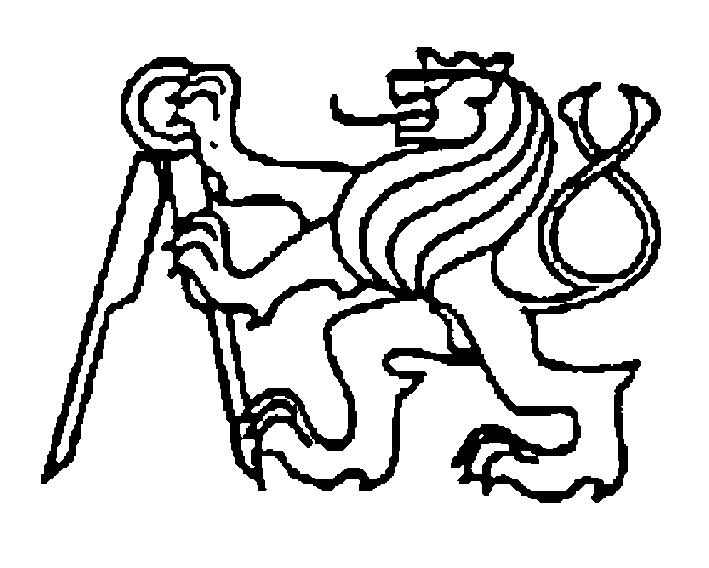         Středoškolská technika 2020Setkání a prezentace prací středoškolských studentů na ČVUTNÁZEV PŘÍSPĚVKUNÁZEV PŘÍSPĚVKUJiří Student, Marie StudentováJiří Student, Marie StudentováNejlepší  škola Studentská ulice 333, Studentské MěstoNejlepší  škola Studentská ulice 333, Studentské Městos = v.t(1)